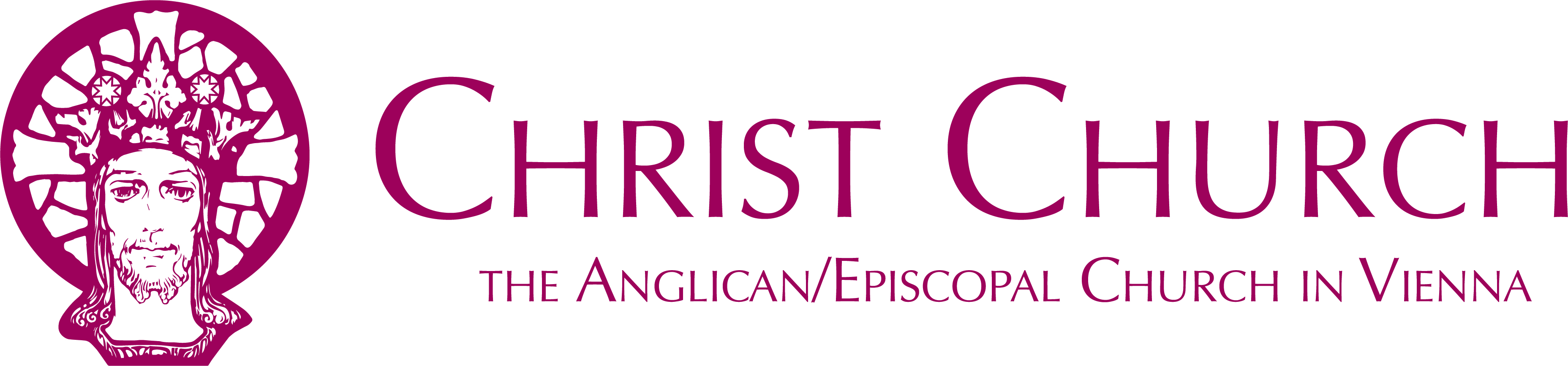 APPLICATIONYOUTH AND YOUNG ADULTS WORKERBASIC INFORMATIONName								Email Address					Phone Number						Date of Birth						Gender							Family (names of partner and children)									QUALIFICATIONSWhat is your first language?											
What other languages do you speak conversationally?							Education (Please describe your education and/or qualifications.)					CHURCHWhat is your church background?Have you been baptized, confirmed, and/or received in an Anglican church? If so, when/where?What ministry experience do you have, if any?POSITIONWhy would you like to have this position?What do you think are your three greatest strengths?What do you think are your three greatest weaknesses?REFERENCESWho will be your two referees?REFEREE #1Name								Email Address					Phone Number						Date of Birth						REFEREE #2Name								Email Address					Phone Number						Date of Birth						